Toddler Room Schedule*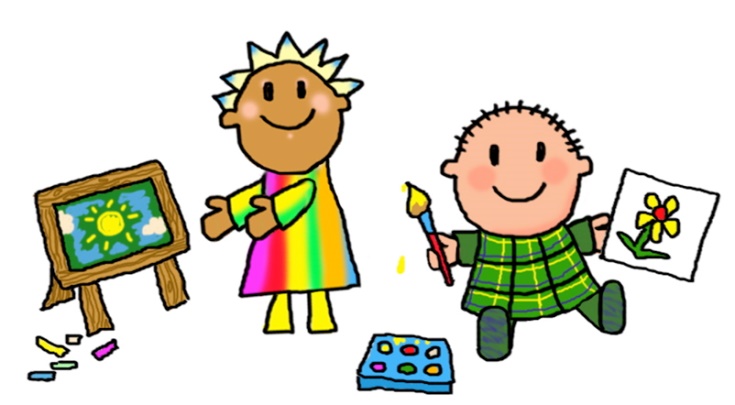 6:30-7:45am			Drop Off / Parent Greeting / Child Initiated Play7:45-8:00am			Clean Up/Handwashing8:00-9:00am			Breakfast / Teethbrushing8:45-9:15am			Diaper Changes / Potty Training**9:15-9:30am			Music and Movement9:30-9:45am			Sensory Activity9:45-10:45am		Outside Time/Gross Motor Activity***10:45-11:15am		Handwashing / Diaper Changes / Potty Training11:15-11:30am		Story Time11:30am-12:00pm		Lunch Time12:00-2:30pm		Nap Time / Quiet Activity / Caregiver Daily Meeting Time / 				Diapers /Potty2:30-3:00pm			Diaper Changes / Potty Training3:00-3:30pm			Snack Time3:30-4:30pm			Outside Time / Gross Motor Activity4:30-5:00pm			Handwashing / Diaper Changes / Potty Training5:00-5:30pm			Special Toys/Music and Movement5:30-6:00pm			Child Initiated Play / Pick Up / Parent and Child Farewells*Schedule is flexible and can change based on the needs of the children.**Diapers are changed every 2 hours OR AS SOILED. Children being potty-trained are taken every 2 hours or when needed.***Weather permitting!! Children don’t go outside if the wind chill is below 30 degrees Fahrenheit or if the heat index is above 87 degrees Fahrenheit. Children also don’t go outside if it is raining/sleeting/storming. 